Western Australia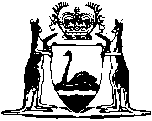 Liquor Control Act 1988Liquor Control (Irrungadji Restricted Area) Regulations 2010Western AustraliaLiquor Control (Irrungadji Restricted Area) Regulations 2010Contents1.	Citation	12.	Commencement	13.	Term used: Irrungadji Aboriginal Community	14.	Note is not part of regulations	25.	Declaration of restricted area	26.	Notice of restricted area	27.	Prohibitions as to liquor in the Irrungadji Aboriginal Community	28.	Seizure and disposal of containers of liquor	39.	Period during which these regulations have effect	3Notes	Compilation table	4Defined termsWestern AustraliaLiquor Control Act 1988Liquor Control (Irrungadji Restricted Area) Regulations 20101.	Citation		These regulations are the Liquor Control (Irrungadji Restricted Area) Regulations 2010 1.2.	Commencement		These regulations come into operation as follows —	(a)	regulations 1 and 2 — on the day on which these regulations are published in the Gazette;	(b)	the rest of the regulations — on the day after that day.3.	Term used: Irrungadji Aboriginal Community		In these regulations — 	Irrungadji Aboriginal Community means the area of land described as — 	(a)	Lot 204 on Deposited Plan 183007 being the whole of the land in Record of Qualified Certificate of Crown Land Title Volume LR3051 Folio 972; and	(b)	Lot 206 on Deposited Plan 183007 being the whole of the land in Record of Qualified Certificate of Crown Land Title Volume LR3013 Folio 425.4.	Note is not part of regulations		The note after regulation 9 does not form part of these regulations.5.	Declaration of restricted area		The Irrungadji Aboriginal Community is declared to be a restricted area for the purposes of section 175(1a) of the Act.6.	Notice of restricted area	(1)	The Director of Liquor Licensing must take all reasonable steps to cause to be posted, and while the Irrungadji Aboriginal Community continues to be a restricted area by operation of regulation 5 to be kept posted, at each place where a customary access route enters the Irrungadji Aboriginal Community a notice — 	(a)	describing the offences set out in regulation 7; and	(b)	specifying the penalties for those offences.	(2)	A failure to comply with subregulation (1) does not invalidate the declaration in regulation 5.7.	Prohibitions as to liquor in the Irrungadji Aboriginal Community	(1)	A person who — 	(a)	brings liquor into, or causes liquor to be brought into, the Irrungadji Aboriginal Community; or	(b)	has liquor in his or her possession in the Irrungadji Aboriginal Community,		commits an offence.	Penalty:	(a)	if subregulation (2) applies, a fine of $5 000;	(b)	in any other case, a fine of $2 000.	(2)	This subregulation applies to an offence under subregulation (1) committed by a licensee, a manager of licensed premises or a director of a body corporate that holds a licence.8.	Seizure and disposal of containers of liquor		Despite section 155(4) and (5) of the Act, a member of the Police Force may seize and, as soon as is practicable, dispose of any opened or unopened container of liquor suspected on reasonable grounds to be the subject of an offence under regulation 7.9.	Period during which these regulations have effect		Unless sooner repealed, these regulations have effect for the period that ends on the day 6 years after the day on which these regulations, other than regulations 1 and 2, come into operation under regulation 2(b).	Note for this regulation:		Under the Liquor Control Act 1988 section 175(1d), these regulations expire at the end of the period referred to in regulation 9.	[Regulation 9 amended in Gazette 15 Nov 2013 p. 5266.]Notes1	This is a compilation of the Liquor Control (Irrungadji Restricted Area) Regulations 2010 2 and includes the amendments made by the other written laws referred to in the following table. Compilation table2	These regulations expire 4 Dec 2016 (see r. 9).Defined terms[This is a list of terms defined and the provisions where they are defined.  The list is not part of the law.]Defined term	Provision(s)Irrungadji Aboriginal Community	3CitationGazettalCommencementLiquor Control (Irrungadji Restricted Area) Regulations 20103 Dec 2010 p. 6057-9r. 1 and 2: 3 Dec 2010 (see r. 2(a));
Regulations other than r. 1 and 2: 4 Dec 2010 (see r. 2(b))Liquor Control (Irrungadji Restricted Area) Amendment Regulations 201315 Nov 2013 p. 5265-6r. 1 and 2: 15 Nov 2013 (see r. 2(a));
Regulations other than r. 1 and 2: 16 Nov 2013 (see r. 2(b))